REPUBLICA DE COLOMBIA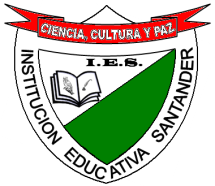 DEPARTAMENTO DE CÓRDOBAMUNICIPIO DE TUCHÍNVEREDA SANTANDER DE LA CRUZINSTITUCIÓN EDUCATIVA SANTANDERCon reconocimiento de carácter  oficial según Resolución No. 001387 del 20 de Septiembre del año 2002, para los niveles de Preescolar y Primaria y Resolución Nº 001261 de Noviembre 21 de 2014, para la Educación Básica y media académica,  emanadas de la Secretaría de Educación del Departamento de Córdoba. Registro DANE: 223670000531 	  NIT.: 900023727-1      Núcleo: 0069Email:ee_22367000053101@hotmail.comLa Institución Educativa Santander, la conforman las siguientes sedes educativas: Santander principal, sabana nueva, nueva Colombia, Loveran, centro alegre y sitio nuevo.La institución se encuentra en zona de difícil absceso, debido a que las vías de absceso se encuentran en malas condiciones, los días que llueve no se puede entrar en vehículos, ni motos; solo puede llegar a pie.En el año 2017 se contó con un numero de 894 estudiantes matriculados, en los tres niveles así: Preescolar, Básica Primaria, Básica Secundaria y Media, distribuidos en las sedes Principal, Sabana Nueva, Nueva Colombia, Loveran, Centro Alegre y Sitio Nuevo.                                          CIERRE DE LA BRECHAEl año 2017 los estudiantes de la Institución educativa Santander no fueron beneficiados con los recursos de gratuidad que gira el ministerio de educación, debido a que este año en nuestra institución había una planta docente contratada (15) Docentes, hasta el mes de Junio, después de esa fecha fueron nombrados en provisionalidad temporal, los (15) docentes hasta el 31 de diciembre del 2017 y el 29 de Diciembre del 2017 se les prorrogo el nombramiento hasta nueva fecha, en los tres niveles y en todas las sedes.La población estudiantil es vulnerable por encontrase en un resguardo indígena, los estudiantes son beneficiados con el programa de alimentación escolar, tanto por la Gobernación de córdoba, como por el municipio de Tuchín en un 90%, para evitar la deserción escolar, se evidencian problemas de aprendizaje, niños con necesidades especiales como: síndrome de Down, visión, habla, escucha, algunos han sido diagnosticados por la medicina, otros no.                                                          CALIDAD.El 45.7% de los educadores participando en la construcción del Sistema Educativo Indígena Propio (SEIP). Se viene trabajando con el programa todos aprender (PTA) del ministerio de educación Nacional, el cual viene acompañando el proceso con los docentes de la básica primaria en todas las sede.La reprobación fue del 8.05 % en toda la Institución.En la Básica fue del 5.03 % en toda la institución.En la media fue del 0.11 %; en cuanto a la deserción fue de 3.91 % en toda la institución y en la media Fue del 1.00 %.                                      INNOVACION Y PERTINENCIA.El número de estudiantes por computador es de un 12.5%, la institución no cuenta con servicio de internet, los recursos de los fondos educativos vigencia (2016) se han invertido en un 100%, ya que para la vigencia 2017 se dejó un porcentaje mínimo para sufragar necesidades del 2017 en lo que se refiere a sufragar necesidades de la institución y sus sedes en cuanto a Mantenimiento de  y arreglo de puertas, sillas suministro y papelería, compra de equipos, impresiones y transcripciones, otros.                                                 QUE LOGRAMOS.                                             GESTION DIRECTIVALa continuidad de la contratación de dos (2) celadores o guardas de seguridad para la sede Principal, También logramos consolidar la participación del PTA, como tutores de los docentes de la básica primaria.                                                 QUE LOGRAMOS                                             GESTION ACADEMICA.Preicfes y dotación de materiales para la prueba saber once (11°), simulacros de la prueba icfes y saber de Tercero (3°) Quinto (5°) y Noveno (9°), la presentación de la prueba supérate, socializar los DBA con todos los docentes de primaria y bachillerato en las cuatro áreas fundamentales, mejorar los planes de áreas con los docentes de primaria, y Bachillerato a través de tallares realizados por la secretaria de educación municipal también incentivar a los estudiantes por la lectura con los libros donados por el MEN.                                                   QUE LOGRAMOS                             GESTION ADMINSTRATIVA Y FINANCIERA La compra de materiales como suministro para la sede Principal y sus sedes, la realización de la jornada cultural y deportiva de la Institución, arreglo total de las puertas metálicas y compra de algunas que hacían faltas para las sedes y la sede principal, con unos recursos que dejamos en caja de la vigencia (2016)                                                    QUE LOGRAMOS                                            GESTION DE LA COMUNIDADParticipación de la institución en los juegos Inter colegiados Supérate, con el objetivo de fortalecer los lazos de amistad con otras Instituciones y centros educativos, también en jornadas culturales se le dio participación a la comunidad en actividades  programada por la institución.                  QUE ESPERAMOS MEJORAR A CORTO O LARGO PLAZO Que se nombren los 15 docentes que están en provisionalidad hasta 31 Diciembre de 2017 y se les prorrogo hasta nueva fecha, pero esperamos que sean nombrados en propiedad lo más pronto posible.Que se nombre una secretaria para la institución.Que se nombre un Coordinador para la institución.Que se nombren las aseadoras para la institución.Que se nombre un orientador para la institución.Que se construya el aula múltiple para la instituciónQue se construya la sala de profesores en la instituciónQue se construyan las baterías sanitarias necesarias para la instituciónQue se dote el laboratorio de todos sus elementos.Que se dote de computadores y tabletas actualizadas.Que se construya una sala de informática con las medidas pertinentes.Que se instale la red de internet en la sede Principal.Actualizar las mallas curriculares con los DBA.Mejorar las pruebas externasCUADRO ESTADISTICO 2017     En el siguiente cuadro se muestra la cantidad de alumnos matriculados, aprobados, reprobados y desertores; por grado y sexo. INGRESOS INSTITUCIONALESLos ingresos de la Institución Educativa Santander fueron gestionados a través del Cabildo Mayor Regional del Pueblo Zenú (Resguardo Indígena), que es el intermediario que asumió la contratación de los docentes faltantes en el municipio de Tuchin, por lo tanto es que nos hemos visto afectados ya que esta contratación hace que el Sistema General de Participación no asigne dichos recursos de gratuidad, quedando nuestras instituciones expuestas a un mal manejo financiero.Los ingresos fueron por valor de (8.060.028°°) como se muestra en la siguiente ejecución presupuestal:EGRESOS INSTITUCIONALESCon los recursos designados por el Resguardo se hicieron inversiones en la compra de materiales, elementos de oficina y de aseo y limpieza para el funcionamiento de nuestra administración y el buen desempeño de los docentes, la realización de un contrato para Diplomas y actas de grado de nuestros estudiantes, y se realizaron los respectivos mantenimientos en la infraestructura de nuestras sedes educativas para así mejorar la calidad en nuestros servicios educativos. El total de recursos ejecutados en estos egresos es por un total de (29.386.076°°), ya que había quedado un saldo por comprometer para futuras inversiones del año 2016, tal como refleja la siguiente ejecución:MUCHAS GRACIASDOMINGO ACOSTA LAGARESDIRECTORGRADOALUMNOS  MATRICULADOSALUMNOS  MATRICULADOSALUMNOSEVALUADOSALUMNOSEVALUADOSALUMNOS PROMOVIDOSALUMNOS PROMOVIDOSALUMNOS REPROBADOSALUMNOS REPROBADOSALUMNOS DESERTORESALUMNOS DESERTORESALUMNOS DESERTORESAlum, TrasAlum, TrasAlum, TrasTotalTotalHMHMHMHMHHMH  M0°445944  59      44     59     0    0     0     0    000    103    1031°46354233    4233     2    100120      81      812°575753504451     8    333321    114    1143°60     49 53464744     9    333012    109    1094°35     1931193118     4    100000      54      545°374533402837     5    633111      82      826°5254465442     44     4    855111    106    1067°35352927    2822     1    544424      70      708°30212820 2619     2    122100      51      519°221721161511     6    511     100      39      3910°19     1719131812     1    1     0     0202      36      36   11°      18     14    16    13    1513     1    0     2     2     1   0  0      32      32     456     422    415    390   380     363     43    34     23     15     15   9  11    878    878RUBRO PRESUPUESTALRUBRO PRESUPUESTALRUBRO PRESUPUESTAL PRESUPUESTO INICIAL  MODIFICACIONESMODIFICACIONESPRESUPUESTO DEFINITIVO (1)TOTAL RECAUDOSTOTAL RECAUDOSSALDO POR RECAUDAR (4)% SALDO POR RECAUDAR 5= (4/1)CODIGOCODIGONOMBRE PRESUPUESTO INICIAL  MODIFICACIONESMODIFICACIONESPRESUPUESTO DEFINITIVO (1)TOTAL RECAUDOSTOTAL RECAUDOSSALDO POR RECAUDAR (4)% SALDO POR RECAUDAR 5= (4/1)GRUPOSUBGRUPONOMBRE PRESUPUESTO INICIAL  ADICIONREDUCCION  PRESUPUESTO DEFINITIVO (1)TOTAL RECAUDADO (2)PORCENTAJE 3= (2/1)SALDO POR RECAUDAR (4)% SALDO POR RECAUDAR 5= (4/1)O22425INTERESES FINANCIEROS                   100.000                                 -                      -                           100.000                         89.200                      89                          10.800                             11     O2O402S.G.P.                             -                      8.060.028                    -                        8.060.028                    8.060.028                    100                                  -                                -       O21301DISPONIBILIDAD INICIAL APROBADA                             -                    21.222.005                    -                      21.222.005                  21.222.005                    100                                  -                                -       O2O342CERTIFICADOS Y CONSTANCIAS                     20.000                                 -                      -                             20.000                         20.000                    100                                  -                                -       TOTALTOTAL                   120.000                  29.282.033                    -                      29.402.033                  29.391.233                 99,96                          10.800                          0,04     RUBRO PRESUPUESTALRUBRO PRESUPUESTAL APROPIACION  APROPIACION MODIFICACIONESMODIFICACIONESTRASLADOSTRASLADOSTOTAL COMPROMISOSTOTAL COMPROMISOSTOTAL COMPROMISOSSALDO X COMPROMETER% DE SALDOS POR COMPROMETEROBLIGACIONESTOTAL COMPROMISOS PAGADOS%  DE COMPROMISOS PAGADOSCOMPROMISOS POR PAGARCODIGO CODIGO NOMBRE INICIAL ADICIONREDUCCIONCREDITOSCONTRACREDITOSDEFINITIVOCOMPROMETIDO% COMPROMETIDOSALDO X COMPROMETER% DE SALDOS POR COMPROMETEROBLIGACIONESTOTAL COMPROMISOS PAGADOS%  DE COMPROMISOS PAGADOSCOMPROMISOS POR PAGARGRUPOSUBGRUPONOMBRE INICIAL ADICIONREDUCCIONCREDITOSCONTRACREDITOSDEFINITIVOCOMPROMETIDO% COMPROMETIDOSALDO X COMPROMETER% DE SALDOS POR COMPROMETEROBLIGACIONESTOTAL COMPROMISOS PAGADOS%  DE COMPROMISOS PAGADOSCOMPROMISOS POR PAGARO32103COMPRA DE EQUIPOS              120.000            3.660.028                 -                      -                    -              3.780.028             3.769.000     99,71%               11.028     0,29%               -             3.769.000     100%                  -       O32106MATERIALES Y SUMINISTROS                        -            16.000.000                 -                      -                    -            16.000.000           16.000.000     100,00%                       -       0,00%               -           16.000.000     100%                  -       O32109IMPRESOS Y PUBLICACIONES                        -              5.500.000                 -                      -                    -              5.500.000             5.500.000     100,00%                       -       0,00%               -             5.500.000     100%                  -       O32111SEGUROS                        -                           -                   -                      -                    -                          -                            -       0,00%                       -       100,00%               -                          -       100%                  -       O32124GASTOS FINANCIEROS                        -                 122.005                 -                      -                    -                 122.005                117.076     95,96%                 4.929     4,04%               -                117.076     100%                  -       O32191EVENTOS CULTURALES                        -                           -                   -                      -                    -                          -                            -       0,00%                       -       100,00%               -                          -       100%                  -       O32107MANTENIMIENTO                        -              4.000.000                 -                      -                    -              4.000.000             4.000.000     100,00%                       -       0,00%               -             4.000.000     100%                  -       O32008HONORARIOS                        -                           -                   -                      -                    -                          -                            -       0,00%                       -       100,00%               -                          -       100%                  -       TOTALTOTALTOTAL              120.000          29.282.033                 -                      -                    -            29.402.033           29.386.076     99,95%               15.957     0,05%               -           29.386.076     100%                  -       